HƯỚNG DẪN SOẠN TẬP ĐỌC NHỮNG HẠT THÓC GIỐNG
Câu 1 (trang 47 sgk Tiếng Việt 4) : Nhà vua chọn người như thế nào để truyền ngôi?Đáp Án:Nhà vua muốn chọn người có tấm lòng trung thực để truyền ngôi báu.
Câu 2 (trang 47 sgk Tiếng Việt 4) : Nhà vua làm cách nào để tìm được người như thế?Đáp Án:Nhà vua đã làm theo cách: cho luộc chín các thùng thóc rồi ra lệnh phát cho mỗi người dân một thúng thóc về gieo trồng và giao hẹn: ai thu được nhiều thóc nhất sẽ được truyền ngôi, ai không có thóc nộp sẽ bị trừng phạt.
Câu 3 (trang 47 sgk Tiếng Việt 4) : Hành động của chú bé Chôm có gì khác mọi người?Đáp Án:Hành động của chú bé Chôm khác hoàn toàn với mọi người: Trong lúc mọi người nô nức chở thóc về kinh đô để nộp cho nhà vua thì cậu bé Chôm thành thật đến trước vua quỳ tâu: "Không làm sao cho thóc của Người nảy mầm được" mặc dầu cậu đã dốc công chăm sóc.Câu 4 (trang 47 sgk Tiếng Việt 4) : Theo em, vì sao người trung thực là người đáng quý?Đáp Án:Theo em người trung thực là người đáng quý vì đó là một phẩm chất tốt đẹp của con người. Người có phẩm chất này bao giờ cũng ưa chuộng sự thật, không vì lợi ích của riêng tư mà nói sai sự thật. Họ sẵn sàng bảo vệ sự thật, bảo vệ chân lí dù có hi sinh đến tính mạng.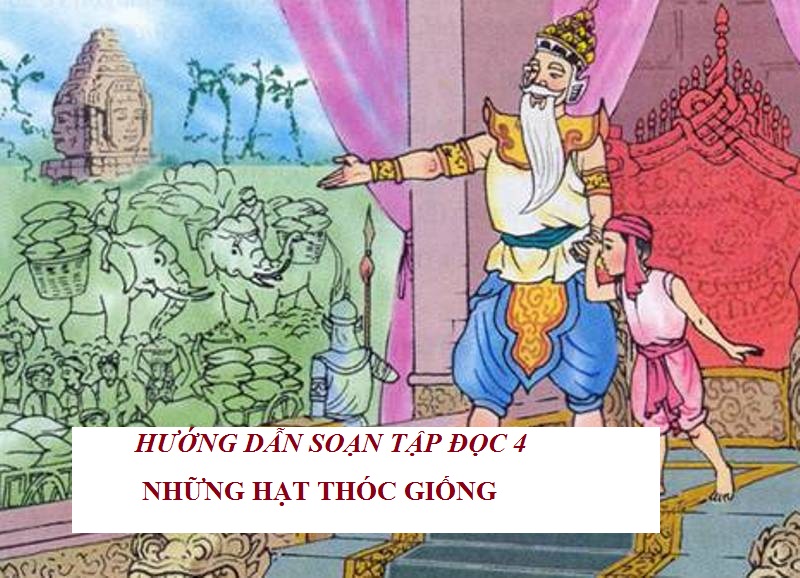 